Publicado en Madrid, España el 15/12/2020 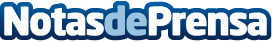 Repara tu Deuda abogados cancela 18.452 € en Madrid con la Ley de Segunda OportunidadEl despacho de abogados gestiona el 89% de los casos ocurridos en España mediante esta legislación con el 100% de éxitoDatos de contacto:Emma Morón900831652Nota de prensa publicada en: https://www.notasdeprensa.es/repara-tu-deuda-abogados-cancela-18-452-en_1 Categorias: Nacional Derecho Finanzas Madrid http://www.notasdeprensa.es